Зенкина Надежда ГригорьевнаПреподаватель по классу музыкальной теории, сольфеджио, элементарной теории музыки, оркестр младших классов.

Заведующая отделом музыкально-теоретических дисциплин
Председатель предметно-цикловой комиссии музыкально-теоретических дисципли.

Награждена знаком Министерства культуры и массовых коммуникаций РФ «За высокие достижения»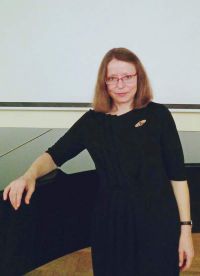 Окончила Музыкальное училище при Московской государственной консерватории им. П.И. Чайковского, затем – Московскую государственную консерваторию имени П.И. Чайковского (1984, специальность -музыковедение, квалификации: музыковед, преподаватель).С 1983 по 1991 год – преподаватель музыкально-теоретических дисциплин (сольфеджио, музыкальная литература, оркестр Орфа) ДМШ Музыкального училища при Московской консерватории.С 1991 по настоящее время – преподаватель музыкально-теоретических дисциплин (сольфеджио, элементарна теория музыки, оркестр Орфа) в МССМШ имени Гнесиных, с 2014 года – заведующая теоретическим отделом.Стаж педагогической работы по специальности – 36 лет,Раз в пять лет проходит курсы повышения квалификации (последние в мае –июне 2011 года).Участвовала в международных конференциях (мастер-классы, открытые уроки, доклады): Москва, Ханты-Мансийск, Гюмри, Волгоград, Дубна, Минск, София, Кишинёв.Регулярно проводит мастер-классы, в том числе в рамках курсов повышения квалификации: Химки, Клин, Высоковск, Люберцы, Красково, Мытищи, Загорянский, Долгопрудный, Видное, Дубна, Ярославль, Новгород, а также в различных мероприятиях Методкабинета Москвы.Оказывает методическую помощь педагогам ДМШ и ДШИ в виде составления рецензий на открытые уроки, программы, учебные пособия, в том числе для издательства «Музыка».Член жюри на Областной теоретической олимпиаде учащихся учебных заведений культуры и искусств дополнительного образования Московской области по сольфеджио. Долгопрудный, май 2010 г.Отклики в прессе: «Российская Музыкальная Газета». П. Семенова: «Создаем музыку с Орфом». №7-8 1999 г., «Играем с начала». «Путь к музицированию» («Шумовой оркестр – это серьезно»). №6 (89) Июнь 2011.Награждена нагрудным знаком «За высокие достижения».